Mokytojų/darbuotojų ir mokinių, vykstančių į užsienį mobilumo veikloms pagal Erasmus+, Nordplus ar kitas programas, mobilumo organizavimo, dalyvavimo ir atsiskaitymo grįžus tvarkos aprašo 7 priedas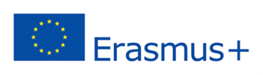 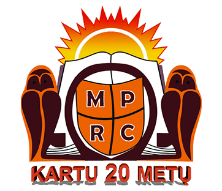 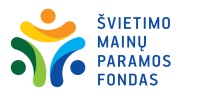 ERASMUS+ PROGRAMOS 1 PAGRINDINIO VEIKSMO PROJEKTO………………………………………………………………………………..MOKYTOJO/DARBUOTOJO ANKETAASMENS DUOMENYS:VARDAS, PAVARDĖ........................................................................................................................Pareigos, darbo stažas..........................................................................................................................Adresas, pašto kodas: ..........................................................................................................................Mob. telefono Nr. +370........................................................................................................................Elektroninio pašto adresas (one.lt netinka):.......................... ..............................................................Gimimo data:........................................................................................................................................Banko sąskaitos Nr.(IBAN): LT...........................................................................................................Banko pavadinimas: .............................................................................................................................1.Jūsų dalyvavimo šiame projekte motyvai: .................................................................................................................................................................................................................................................................................................................................................................................................................Tinkamą (-us) atsakymą (-us) pažymėkite langelyje „X“.2. Anglų kalbos mokėjimo lygis:  □ laisvai kalbu    □ skaitau ir verčiu su žodynu    □ suprantu kalbantį3. Ar esate dalyvavęs (-usi) tarptautiniuose projektuose?                  □ Taip            □  Ne4. Ar esate pasiruošęs (-usi) dalyvauti šio projekto mokymuose bei rekomendacijų kūrime?   □ Taip            □  Ne                                                                       _____________           ______________	(Data)	(Parašas)Susipažinau ir sutinku, kad mano asmens duomenys būtų tvarkomi vadovaujantis Marijampolės PRC Asmens duomenų tvarkymo politika.                                                                                    _____________                              ________________                                           	                                                                        (Data)                                                    ( parašas)Skyriaus vedėjo rekomendacija:............................................................................................................................................................................................................................................................................................................................................................................................................................................................................................Komisijos vertinimas ir išvados ....................................................................................................................................................................................................................................................................................................................................................................................................................................Komisijos pirmininkas: .............................................................                    ....................................		               (Vardas, pavardė)		        (Parašas)